ΟΙΚΟΝΟΜΙΚΗ ΕΠΙΤΡΟΠΗ		               				ΣΙΝΔΟΣ 11-9-2015ΣΥΝΕΔΡΙΑΣΗ : 28η	                            				ΑΡ.ΠΡΩΤ.: 25425ΠΡΟΣΚΛΗΣΗΓια συνεδρίαση Οικονομικής Επιτροπής Δήμου Δέλτα(Άρθρα 72, 74 και 75 του Ν.3852/2010)Προς  τα τακτικά μέλη της Οικονομικής Επιτροπής:Βαμβάκος ΕυάγγελοςΖάχος ΓρηγόριοςΠαππάς ΑθανάσιοςΧαλκίδης ΔημήτριοςΚαλτσίδης ΠαναγιώτηςΓλώσσης  ΓεώργιοςΡήγας ΙωάννηςΠετρίδης ΑνέστηςΣας προσκαλώ  σε συνεδρίαση που θα γίνει στο Δημοτικό Κατάστημα Σίνδου, Πλατεία Δημοκρατίας, στην αίθουσα συνεδριάσεων της Οικονομικής Επιτροπής, την Τετάρτη 16 Σεπτεμβρίου 2015 και ώρα 12:00 μ.μ. για συζήτηση και λήψη αποφάσεων στα  παρακάτω θέματα ημερήσιας διάταξης :Έγκριση πρακτικού αξιολόγησης του υποφακέλου «Δικαιολογητικά» για την ανάθεση συμφωνίας πλαισίου με αντικείμενο την εκπόνηση μελέτης με τίτλο: «Τεχνική Υποστήριξη σε θέματα ειδικότητας ηλεκτρολόγου μηχανικού και μηχανολόγου μηχανικού της Διεύθυνσης Τεχνικών Υπηρεσιών του Δήμου Δέλτα».Έγκριση πρακτικού διενέργειας πρόχειρου διαγωνισμού για την «Προμήθεια διαφόρων υλικών ελαιοχρωματισμού και οικοδομικών υλικών Δήμου Δέλτα 2015-2016».Έγκριση πρακτικού διενέργειας πρόχειρου διαγωνισμού της προμήθειας των ειδών της «Γραφικής ύλης – χαρτιού, ειδών (μικροαντικειμένων) γραφείου, φωτοαντιγράφων και εντύπων – βιβλίων, αρ. διακήρυξης 12/2015.Εξέταση ένστασης κατά του πρακτικού αξιολόγησης ηλεκτρονικών (υπο)φακέλων «δικαιολογητικά συμμετοχής τεχνική προσφορά» των προσφορών για την προμήθεια τροφίμων για τις ανάγκες των παιδικών σταθμών του Κ.Π.Ο.Δ.Δ & φρέσκου γάλακτος για τους δικαιούχους υπάλληλους του Κ.Π.Ο.Δ.Δ. – προμήθεια τροφίμων και ποτών της ΔΗ.Κ.Ε.ΔΗ.Δ. – προμήθεια γάλακτος για τους δικαιούχους υπάλληλους του Δήμου Δέλτα 2015-2016 σύμφωνα με την υπ’ αριθ. 13/2015 διακήρυξη.Έγκριση απόδοσης του υπ΄ αριθ. 493/2015 χρηματικού εντάλματος προπληρωμής, ποσού 3.089,32 €.Έγκριση απόδοσης του υπ΄ αριθ. 347/2015 χρηματικού εντάλματος προπληρωμής, ποσού 1.980,62 €.Έγκριση απόδοσης του υπ΄ αριθ. 344/2015 χρηματικού εντάλματος προπληρωμής, ποσού 793,98 €.Έγκριση απόδοσης του υπ΄ αριθ. 437/2015 χρηματικού εντάλματος προπληρωμής, ποσού 793,98 €.Έγκριση απόδοσης του υπ΄ αριθ. 135Ε/2015 χρηματικού εντάλματος προπληρωμής, ποσού 19.966,84 €.Έγκριση διάθεσης πιστώσεων.                 Ο ΠΡΟΕΔΡΟΣΤΗΣ ΟΙΚΟΝΟΜΙΚΗΣ ΕΠΙΤΡΟΠΗΣΛιούλιας ΣτέφανοςEΛΛΗΝΙΚΗ ΔΗΜΟΚΡΑΤΙΑ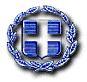 ΝΟΜΟΣ ΘΕΣΣΑΛΟΝΙΚΗΣ     ΔΗΜΟΣ ΔΕΛΤΑ